                                                                                                                                                             Проект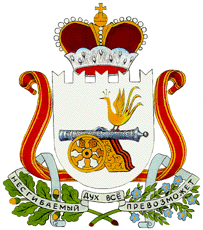 АДМИНИСТРАЦИЯ МУНИЦИПАЛЬНОГО ОБРАЗОВАНИЯ«ГЛИНКОВСКИЙ РАЙОН» СМОЛЕНСКОЙ ОБЛАСТИПОСТАНОВЛЕНИЕ  от ________________ 2022г. № ___         В соответствии со статьей 134 Трудового кодекса Российской Федерации    Администрация муниципального образования «Глинковский район» Смоленской области постановляет:        1.Утвердить прилагаемый Порядок индексации заработной платы.       2.Контроль за исполнением настоящего постановления возложить на начальника Финансового управления Администрации муниципального образования «Глинковский район» Смоленской области И.В. Конюхову.И.о.Главы муниципального образования	«Глинковский район» Смоленской  области                                       Г.А.СаулинаПОРЯДОКиндексации заработной платы     1.Настоящий Порядок индексации заработной платы (далее - Порядок) определяет общие положения по осуществлению индексации заработной платы работников Администрации муниципального образования «Глинковский район» Смоленской области, ее структурных подразделений и муниципальных учреждений муниципального образования «Глинковский район» Смоленской области.     2. Индексация заработной платы (далее – индексация)  обеспечивает повышение уровня реального содержания заработной платы работников, состоящих в трудовых отношениях  в учреждениях, предусмотренных в п.1настоящего Порядка.      3.Индексация проводится при возникновении установленных настоящим   Порядком причин.     4. Причинами индексации являются:     4.1.Изменение установленного законодательством Российской Федерации минимального размера оплаты труда.     4.2.В иных случаях, установленных действующим законодательством.     В случае одновременного действия нескольких причин индексирование проводится только по одной из них с показателем наибольшего  изменения.     5. Размер индекса устанавливается в соответствии с федеральными, областными и муниципальными нормативными актами  и применяется для расчета заработной платы с даты, указанной в нормативном акте.     6. Индексации подлежит оклад (должностной оклад) работников.     7. Премии, надбавки, доплаты и компенсации индексации не подлежат.     8.Индексация не производится в периоды после начала процедуры реорганизации или ликвидации учреждения.Утвержден постановлением Администрации муниципального образования «Глинковский район»  Смоленской области от _____________ 2022 г. № 